 Rotary Scholarship Application for 2024 (page 1/2)High School/College attending ___________________________________________ GPA ________ Date _________Student Name ______________________________________________________________ Address ______________________________________ 			City _______________       Zip __________ Cell phone _____________				       other phone _________________Student’s Last year gross income ______________           Parental martial status _____________Father’s name ________________________________          email _________________________Occupation _____________				Prior Year Gross Income _____________Address _____________________________________          City _______________________	                          Zip ______________    cell phone ____________________Mother’s name ___________________________ 	    email _________________________Occupation _____________				Prior Year Gross Income _______Address ______________________________________City ____________________ 				 Zip ______________   cell phone ____________________Other family support (Step parent, Guardian, Trusts, etc.)Name __________________________________ Relation _____________ Last year gross income ______________School of choice                               Type of School (JC, College, Vocational)         Probable Major or area of study1st_________________________      ___________________________             _______________________________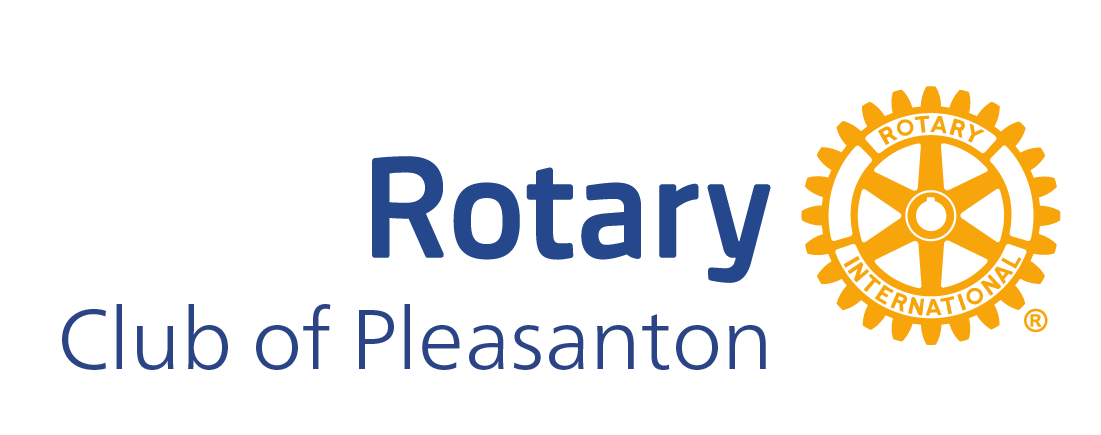 2nd_________________________     ___________________________             _______________________________3rd_________________________     ___________________________             _______________________________4th__________________________    ___________________________             _______________________________THIS IS PRIMARILY A NEED-BASED SCHOLARSHIP; FINANCIAL AID IS CONSIDERED FIRSTSTATEMENT OF FINANCIAL NEED: ______________________________________________________________________________________________________________________________________________________________________________________________________________________________________________________________________________________________________________________________________________________________________________________________________________________________________________________________________________________________________________________________________________________________________________________________________________________________________________________________________________________________________________________________________________________________________________________________________________________________________________________________________________________________________________________Rotary Scholarship Application (page 2/2)SUMMARY OF LAST 4 YEARS’ ACTIVITIES, AWARDS, RECOGNITIONS, AND OFFICES AS RELATED TO:School:_______________________________________________________________________________________________________________________________________________________________________________________________________________________________________________________________________________________ _____________________________________________________________________________________________________________________________________________________________________________________________________________________________________________________________________________________________Employment:_______________________________________________________________________________________________________________________________________________________________________________________________________________________________________________________________________________________________________________________________________________________________________________________________________________________________________________________________________________Community:________________________________________________________________________________________________________________________________________________________________________________________________________________________________________________________________________________________________________________________________________________________________________________________________________________________________________________________________________________Service and Religious Organizations:______________________________________________________________________________________________________________________________________________________________________________________________________________________________________________________________________________________________________________________________________________________________________________________________________________________________________________________________________________Helpful hints: Include awards, news clippings, letters of recommendations from teachers, employers or others who feel you deserve the scholarshipIf available, attach a federal Student Aid Report (SAR)Attach additional pages as needed. Email to scholarships@pleasantonrotary.orgOr can mail to: Rotary Club of Pleasanton, P.O. Box 352, Pleasanton, CA 94566You must attach a transcript.    DUE DATE: March 31st